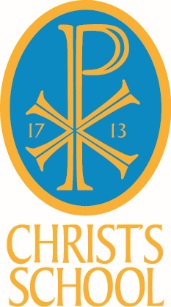 Queen’s Road, Richmond upon Thames, Surrey TW10 6HW(11-18 VA Mixed Comprehensive school)NOR 970Headteacher: Mrs. H Dixon MALearning Support AssistantNJC range 7 to 10 /£15,021.90 (actual) - FTE £22,995 to £24,25839 weeks a year/8.30 – 3pmRequired for September 2022 or asapAre you passionate about learning?Do you love working with young people?Are you a team player with good interpersonal skills?Christ's School is located near to Richmond Park and is a truly inclusive and comprehensive Anglican school which provides for students of every faith and every background and has attained an excellent reputation within the local community. Its strong Christian ethos permeates all aspects of the school's work and this has had a marked impact in securing excellent outcomes in each student's personal development, based on good relationships at all levels.We are looking for a committed person who enjoys working with young people, to join our small, over-subscribed school on the edge of Richmond Park in South West London.The role of Learning Support Assistant is to support students with Special Educational Needs.  The students will be supported mainly in the classroom with a small amount of individual or small group withdrawal work.Applicants should have a good level of education and should be able to help students in a wide variety of subjects.  Experience of supporting young people would be an advantage, but not essential, as full training and support will be provided.Please email your completed application form and covering letter outlining how you meet the criteria detailed in the application pack, to Julia Ralph, H.R. Officer, email: hr@christs.school. Closing date: 9am, Monday, 5th September 2022 with interviews to follow thereafter.Tel: 020 8940 6982 www.christs.richmond.sch.ukChrist’s School is committed to safeguarding and promoting the welfare of children and expects all staff to share this commitment.  Applicants will undergo appropriate child protection screening including checks with past employers and the Disclosure and Barring Service.